MINI-PERFORMANCE ASSESSMENT TASK Grade 7UNIT VI:  The Rise of Big Business and Government’s Expanding Role in the EconomySTANDARD: CE.12a; USII.4d,e ENDURING UNDERSTANDING:  Economics can transform a nation.CONCEPTUAL UNIT QUESTION:  How did economics influence the growth of industry and big business? How do all of the parts of the economy work together?SCENARIO:   You are on the City Council of a city that recently completed construction on a new library. The suggested name is the “Captains of Industry Library”, named after Vanderbilt, Rockefeller and Carnegie. However, not all city residents are happy about the name; many citizens believe these three men were Robber Barons not Captains of Industry. As a member of the local legislative branch you have decided to host a debate about whether these men are Captains of Industry or Robber Barons. Before the debate you will need to research these three men and develop your own opinion as to whether they are Captains of Industry of Robber Barons. TASK:  You will collect information from the documents provided toidentify and describe the work done by each of these men,analyze the positive and negative aspects of their actions,construct and present an argument to support whether these men are Robber Barons or Captains of Industry and if the library should be named after them. DOCUMENTS: Use each of the documents provided to research information on your task. Use the DOCUMENTS GRAPHIC ORGANIZER to organize your information.  Include and cite evidence from at least 2 of the documents in your product. Document A:  Rockefeller, Vanderbilt and Carnegie notesDocument B:  Graphs and illustrations from Teacher’s Curriculum Institute,    Rise of Industrial AmericaDocument C:  Circular Flow diagram PRODUCT:  You will create a written explanation that justifies your selection of the title of Robber Baron or Captain of Industry.  accurately describe the actions of Carnegie, Rockefeller and Vanderbiltclearly state your position on whether they are Robber Barons or Captains of Industry construct a persuasive argument for or against the name of the library use content-related vocabularyspecifically incorporate evidence from at least 2 documents included in the taskPAT RUBRIC:  The Rise of Big Business and Government’s Expanding Role in the EconomyDocument B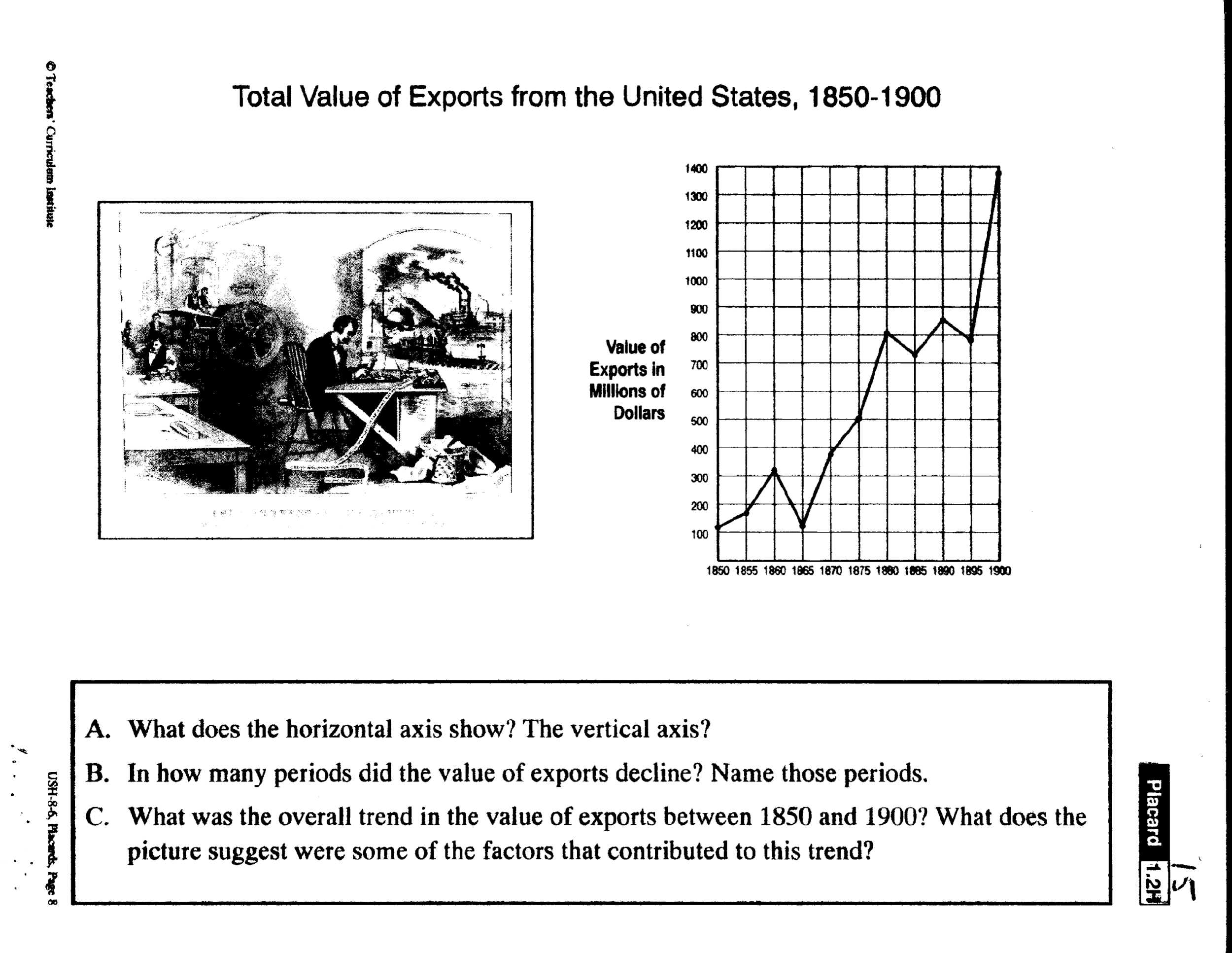 THINK ABOUT:  How did the work of the captains of industry connect to the information in this graph?Document B cont.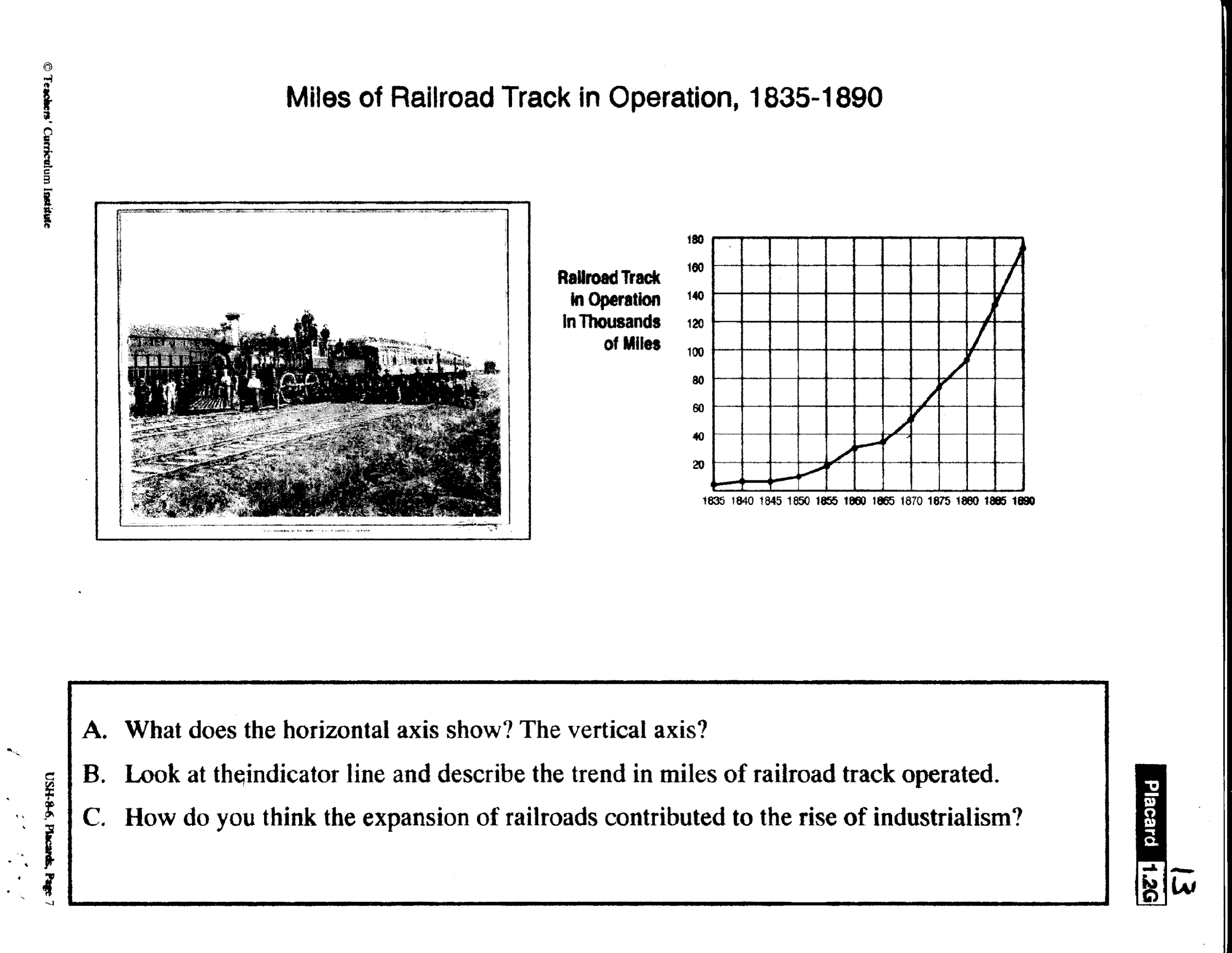 THINK ABOUT:  Which captain of industry worked to expand this specific industry?Document B cont.THINK ABOUT:  Which captain of industry worked to expand this specific industry?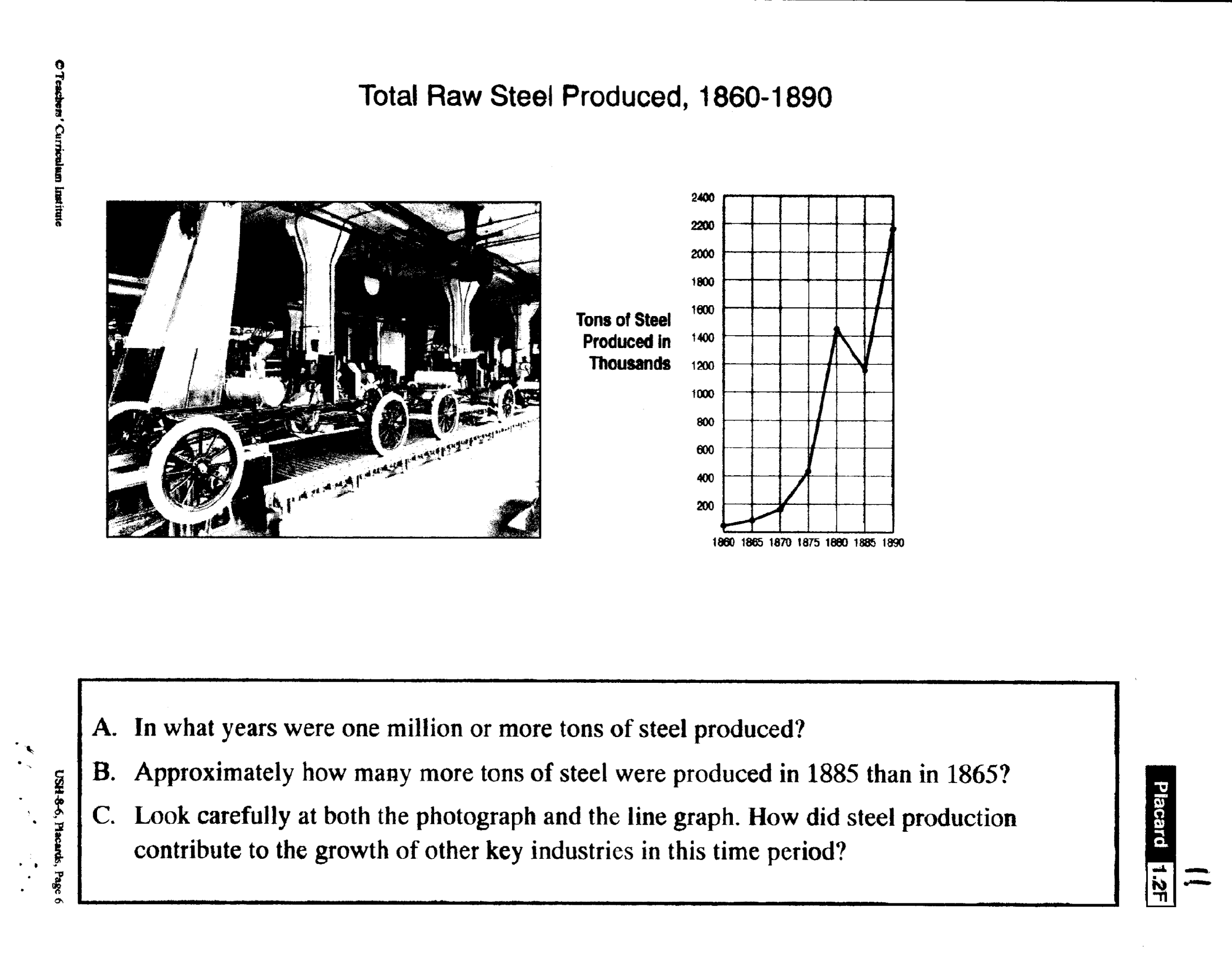 Document B cont.THINK ABOUT:  How did the captains of industry affect the number of nonagricultural workers during the years shown in this graph?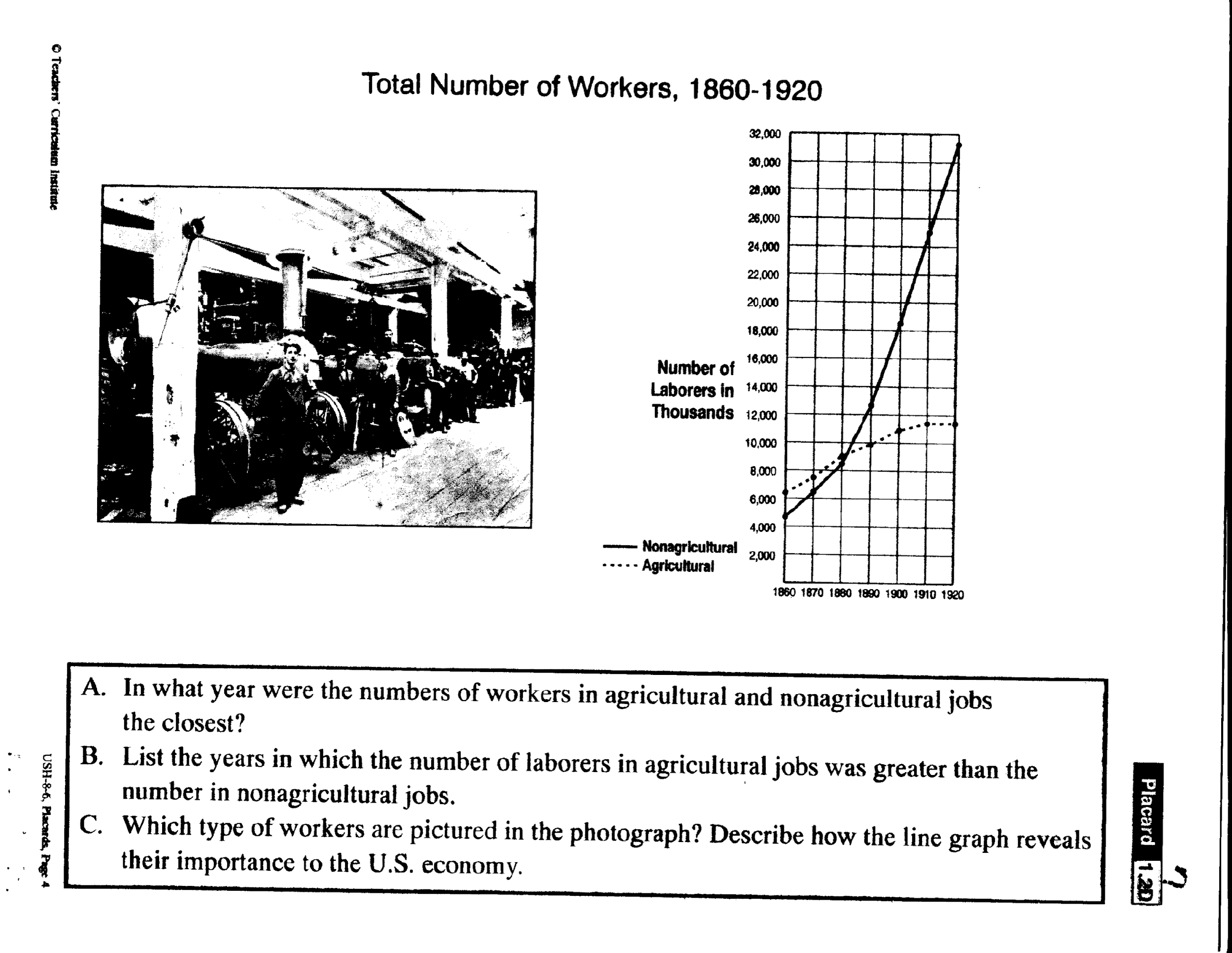 Document C: Circular Flow DiagramHouseholds														Business 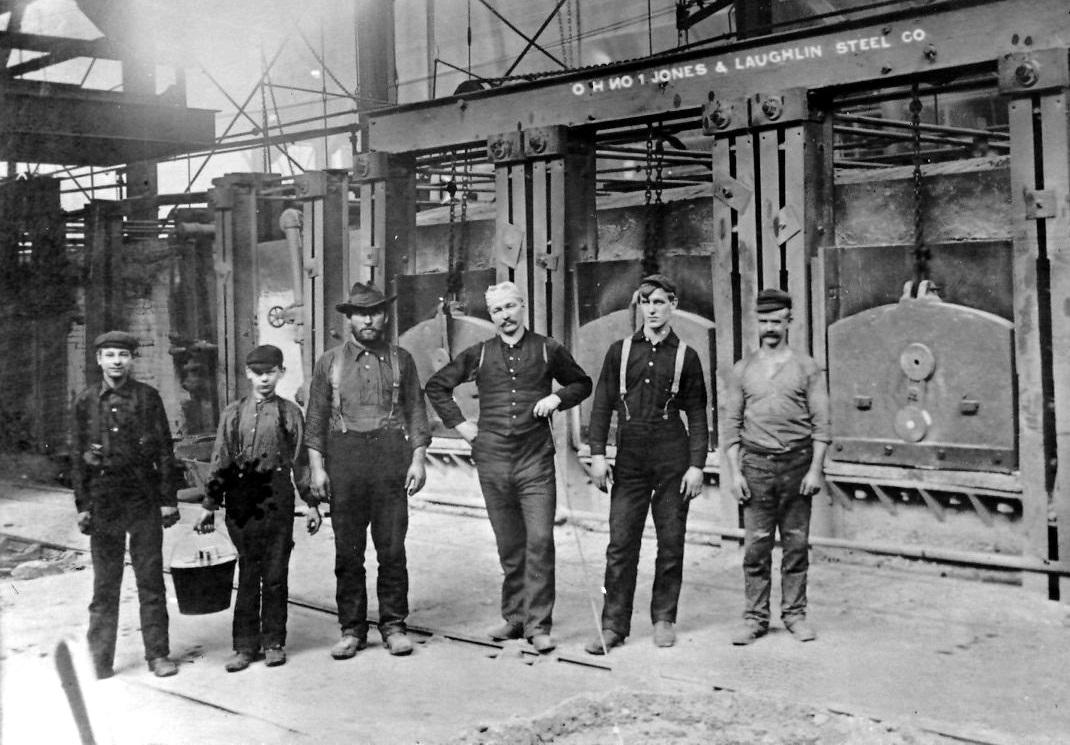 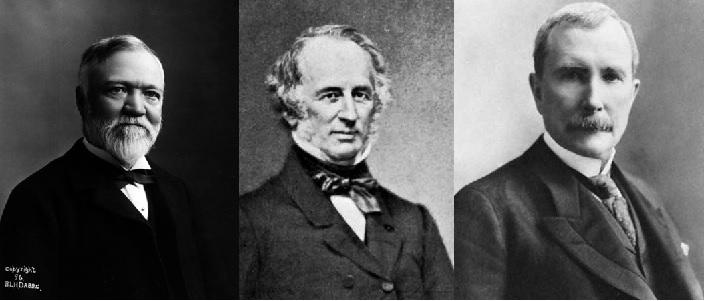 PAT DOCUMENT ORGANIZER:  The Rise of Big Business and Government’s Expanding Role in the EconomyHelpful Economic Vocabulary to usePAT Score FormTeacher:                                                             Unit #:                                          Date: _________                                   Category4 Exceeds Expectations3 Meets Expectations 2 Approaching Expectations1 Below ExpectationsScoreContentDemonstrates thorough and accurate understanding of the business practices and careers of the captains of industry and the positive and negative effects of their actions.Demonstrates a complete and accurate understanding of the business practices and careers of the captains of industry and the positive and negative effects of their actions.Demonstrates an incomplete understanding of the business practices and careers of the captains of industry and the positive and negative effects of their actions.Demonstrates inaccuracies and misconceptions about the business practices and careers of the captains of industry and the positive and negative effects of their actions.Basic SkillsDemonstrates mastery of identifying who the captains of industry were, the specific industries they worked in, and specific business practices of each.Demonstrates identification of who the captains of industry were, the specific industries they worked in, and specific business practices of each without significant error.Demonstrates a number of errors or omissions when identifying who the captains of industry were, the specific industries they worked in, and specific business practices of each.Demonstrates many critical errors when identifying who the captains of industry were, the specific industries they worked in, and specific business practices of each.Analysis/Interpretation SkillsExamines thoroughly all of the given documents.Analyzes and evaluates information from the documents to make meaningful conclusions about the positive and negative effects of actions of the captains of industry.Examines several of the given documents.Makes a credible effort to analyze and evaluate information from some of the documents to make conclusions about the positive and negative effects of the actions of the captains of industry.Examines some of the given documents.Makes little effort to analyze and/or evaluate information.  Makes weak or irrelevant conclusions about the positive and negative effects of the actions of the captains of industry.Gives no evidence that given documents were examined.  Fails to analyze and evaluate information to make any conclusions about the positive and negative effects of the actions of the captains of industry.  Application/Synthesis SkillsCites and elaborates on evidence from at least three of the given documents to develop an in-depth position on whether the captains of industry helped or hurt the country.Cites some evidence from 1-2 of the given documents to identify a position on whether the captains of industry helped or hurt the country.Cites some evidence from the given documents to restate information.  Does not construct a clear position on whether the captains of industry helped or hurt the country.Cites no evidence from the given documents.  Does not construct a position on whether the captains of industry helped or hurt the country. Communication SkillsProduct is well organized with clearly stated, complex ideas supported by citations from the documents and effectively conveys the message.Product is somewhat organized with clearly stated basic ideas supported by citations from the documents and adequately conveys the message.Product is poorly organized. Ideas may be unclear and/or weakly supported by the documents and poorly conveys the message.Product is unorganized with irrelevant statements and no document citations and fails to convey the message.Document AVanderbilt, Carnegie and Rockefeller ProfilesCornelius VanderbiltShipping and RailroadsDocument AVanderbilt, Carnegie and Rockefeller ProfilesCornelius VanderbiltShipping and RailroadsDocument AVanderbilt, Carnegie and Rockefeller ProfilesCornelius VanderbiltShipping and RailroadsDocument AVanderbilt, Carnegie and Rockefeller ProfilesCornelius VanderbiltShipping and RailroadsINFOMETHODS POSITIVESNEGATIVESKnown as the “Railroad King” Made his fortune in the steamship businessEntered the railroad business at age of 69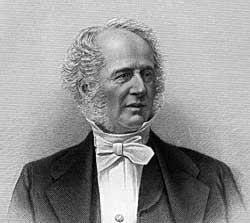 “What do I care about law? Ain't I got the power”? Set his prices far below those of his competitors to steal their businessBought out competitorsConsolidated small railroad lines into one of the first giant corporations in the USAUltimately controlled railroad lines from New York to ChicagoMade shipping products faster and more efficientRailroads laid the foundation for industrialization and were key to getting factory and farm products to their marketsMade other big businesses possibleMade travel less expensive and fasterDonated money to found Vanderbilt University in Nashville, TNPut competitors out of businessNew York Times called him a “robber baron” for putting his competition out of business whenever he couldAccused of bribing government officials to help his business Seen as cold and uncaring. When asked by a newspaper reporter if the railroads shouldn’t be run for the public good (instead of profit), he replied, “Let the public be damned” Document A cont.Andrew CarnegieSteelDocument A cont.Andrew CarnegieSteelDocument A cont.Andrew CarnegieSteelDocument A cont.Andrew CarnegieSteelDocument A cont.Andrew CarnegieSteelDocument A cont.Andrew CarnegieSteelDocument A cont.Andrew CarnegieSteelINFOINFOMETHODS POSITIVESPOSITIVESPOSITIVESNEGATIVESImmigrant from ScotlandWorked his way up from having almost nothing through a variety of work experiences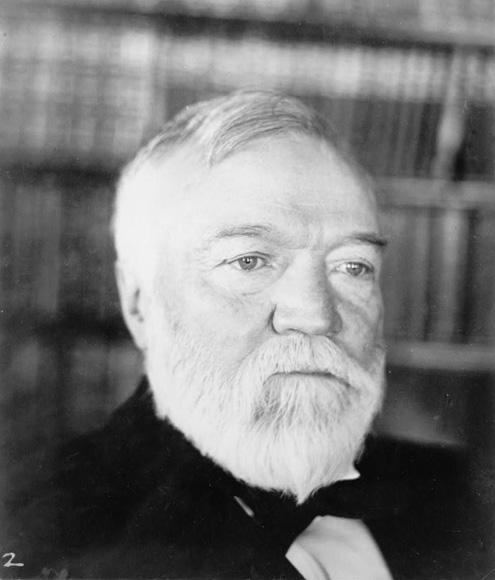 “And while the law of competition may be sometimes hard for the individual, it is best for the race, because it ensures the survival of the fittest in every department”.Immigrant from ScotlandWorked his way up from having almost nothing through a variety of work experiences“And while the law of competition may be sometimes hard for the individual, it is best for the race, because it ensures the survival of the fittest in every department”.MONOPOLY – controlled much of the steel industry and was therefore able to set higher pricesVERTICAL INTEGRATION – his companies controlled all the steps in the production process, allowing him to cut costs Built the largest and most modern steel mill in the worldExpanded his business during periods of decline, which meant he was able to do so cheaplySteel allowed new industries to develop and grow, helped with the growth of cities and transportationProvided jobsSays he made the best and cheapest productWrote Gospel of Wealth; he said rich ought to use their money to improve societySet up cultural, educational and scientific institutionsGave money to create thousands of public libraries, Carnegie Hall (concerts), Carnegie Mellon UniversityGave away 90% of his fortuneSteel allowed new industries to develop and grow, helped with the growth of cities and transportationProvided jobsSays he made the best and cheapest productWrote Gospel of Wealth; he said rich ought to use their money to improve societySet up cultural, educational and scientific institutionsGave money to create thousands of public libraries, Carnegie Hall (concerts), Carnegie Mellon UniversityGave away 90% of his fortuneSteel allowed new industries to develop and grow, helped with the growth of cities and transportationProvided jobsSays he made the best and cheapest productWrote Gospel of Wealth; he said rich ought to use their money to improve societySet up cultural, educational and scientific institutionsGave money to create thousands of public libraries, Carnegie Hall (concerts), Carnegie Mellon UniversityGave away 90% of his fortunePaid workers low wagesCreated company towns where many of his workers lived – towns were not well-maintained, lots of pollutionHomestead Strike: when workers went on strike, he ordered his manager to have security guards shoot the strikers to keep them out of the factories so replacements could workDocument A cont.John D. RockefellerStandard OilDocument A cont.John D. RockefellerStandard OilDocument A cont.John D. RockefellerStandard OilDocument A cont.John D. RockefellerStandard OilDocument A cont.John D. RockefellerStandard OilDocument A cont.John D. RockefellerStandard OilDocument A cont.John D. RockefellerStandard OilINFOMETHODS METHODS METHODS POSITIVESNEGATIVESNEGATIVESGraduated from high school, good in mathStarted first company before he was 20 years old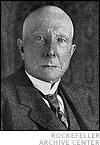 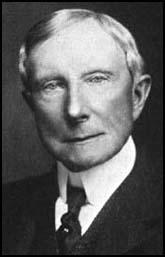 ”I believe that the power to make money is a gift from God”.MONOPOLYLowered his prices so much that his competitors went out of businessBought up companies that went out of businessBecause he had a MONOPOLY, he could charge high prices and because there was no competitionAlso used idea of VERTICAL INTEGRATION, in which he bought all the steps in the production process. Ex: owned the company that made the wooden barrels for the oilMade secret deals with the railroads to get cheaper shipping pricesMONOPOLYLowered his prices so much that his competitors went out of businessBought up companies that went out of businessBecause he had a MONOPOLY, he could charge high prices and because there was no competitionAlso used idea of VERTICAL INTEGRATION, in which he bought all the steps in the production process. Ex: owned the company that made the wooden barrels for the oilMade secret deals with the railroads to get cheaper shipping pricesMONOPOLYLowered his prices so much that his competitors went out of businessBought up companies that went out of businessBecause he had a MONOPOLY, he could charge high prices and because there was no competitionAlso used idea of VERTICAL INTEGRATION, in which he bought all the steps in the production process. Ex: owned the company that made the wooden barrels for the oilMade secret deals with the railroads to get cheaper shipping pricesGreater efficiency and secret deals led to LOWER PRICES for oilIncreased output of oilProvided jobsFounded University of ChicagoStarted the Rockefeller Foundation to give away money for purposes like improving teaching and medical research Helped fund high schools in the South and helped rid the South of hookwormGave away half of his moneyUsed dishonest methods to become successful, like creating a monopoly so he could control prices, and making secret dealsPaid workers low wages.When some miners tried to form unions, he closed mines and let workers starveOther workers on strike were shot at and killedUsed dishonest methods to become successful, like creating a monopoly so he could control prices, and making secret dealsPaid workers low wages.When some miners tried to form unions, he closed mines and let workers starveOther workers on strike were shot at and killedRobber Baron: a ruthlessly powerful U.S. capitalist or industrialist of the late 19th century considered to have become wealthy by exploiting natural resources, corrupting legislators, or other unethical means.Captain of Industry: a business leader whose means of amassing a personal fortune contributes positively to the country in some way. Evidence ChartTask Skill:Identify and describe the work done by Carnegie, Rockefeller and Vanderbilt.(Use initials given to indicate specific captain)Task Skill:Analyze the positive effects of the work done by Carnegie, Rockefeller and Vanderbilt.(Use initials given to indicate specific captain)Task Skill:Analyze the negative effects of the work done by Carnegie, Rockefeller and Vanderbilt.(Use initials given to indicate specific captain)Document ACaptains of Industry NotesAC                    JR               CVAC                    JR               CVAC                    JR               CVDocument BIndustrialization GraphsAC                    JR               CVAC                    JR               CVAC                    JR               CVDocument CCircular Flow Chart AC                    JR               CVAC                    JR               CVAC                    JR               CVProfit Monopoly Production Consumption Unemployment/Employment Scarcity HouseholdsBusinesses Poor working conditions Resources Income Steel Industry RailroadsOil Industry Labor Unions Student NameContentContentContentContentBasicsBasicsBasicsBasicsAnalysisAnalysisAnalysisAnalysisApplicationApplicationApplicationApplicationCommunicationCommunicationCommunicationCommunicationTotalStudent Name43214321432143214321Total